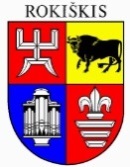 ROKIŠKIO rajono savivaldybėS TARYBASPRENDIMASDĖL ROKIŠKIO R. PANDĖLIO UNIVERSALAUS DAUGIAFUNKCIO CENTRO 2023 M. METINIŲ ATASKAITŲ RINKINIO PATVIRTINIMO2024 m. balandžio 25 d. Nr. TS-178RokiškisVadovaudamasi Lietuvos Respublikos vietos savivaldos įstatymo 15 straipsnio 3 dalies 1 punktu ir 4 dalimi, Lietuvos Respublikos viešojo sektoriaus atskaitomybės įstatymu, Rokiškio rajono savivaldybės tarybos veiklos reglamento, patvirtinto Rokiškio rajono savivaldybės tarybos 2023 m. kovo 31 d. sprendimu Nr. TS-102 „Dėl Rokiškio rajono savivaldybės tarybos veiklos reglamento patvirtinimo“, 30.1.1 papunkčiu, Rokiškio rajono savivaldybės taryba nusprendžia: Patvirtinti Rokiškio r. Pandėlio universalaus daugiafunkcio centro 2023 m. metinių ataskaitų rinkinį:1) veiklos ataskaitą (pridedama);2) finansinių ataskaitų rinkinį (pridedama);3) biudžeto vykdymo ataskaitų rinkinį (pridedama).Sprendimas per vieną mėnesį gali būti skundžiamas Regionų apygardos administraciniam teismui, skundą (prašymą) paduodant bet kuriuose šio teismo rūmuose, Lietuvos Respublikos administracinių bylų teisenos įstatymo nustatyta tvarka.Savivaldybės meras			           	                                            	Ramūnas GodeliauskasAudronė Rekertienė